Pondělí 4. 5.  – čtvrtek  7.5. ( 3 h)Milí žáci,poděkování těm, kteří pracujete, je vás už více, ale stále ne všichni.Chyby nevadí, ty jdou vždy opravit, zeptat se můžete i na Skype.Vadí, když někdo nepracuje, to pak bude další rok hodně těžký.Kontrola úkolu Potěšilo, že jste zvládli správně postup a kalkulačka také jistě pomohla. Měli jste si sami zkontrolovat výsledky podle výsledků vzadu v učebnici, co je správně fajfka, co není křížek,  napsat počet chyb, pak  poslat, na kontrolu jste zapomněli, příště udělejte (tak, jak to děláme společně ve škole) 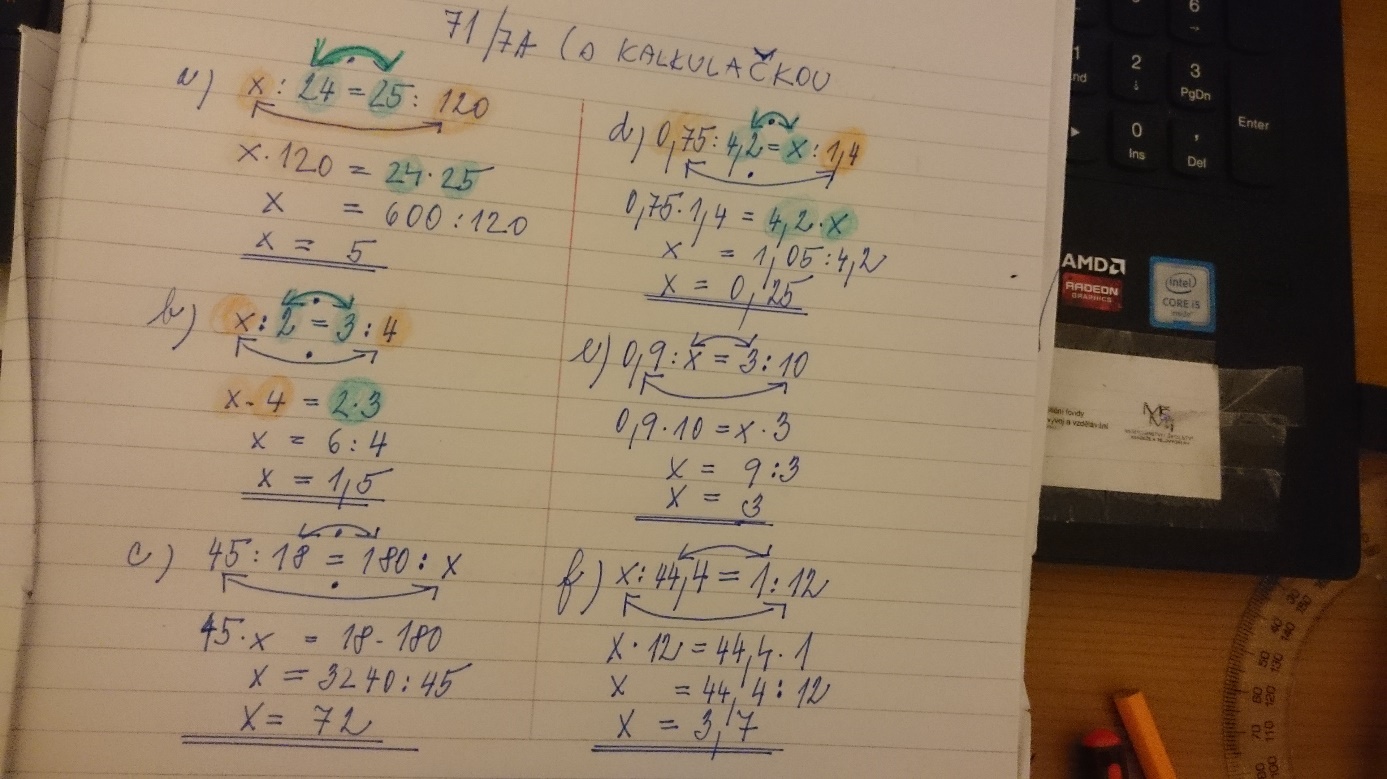 1 h – Zápis do sešitu:4.5.Trojčlenka ve slovních úlohách Slovní úlohu si pozorně i několikrát přečtemeUrčíme, zda řešíme PÚ nebo NÚPři zápisu úlohy dodržíme, aby stejné hodnoty byly pod sebou(peníze a pod tím peníze, metry a pod tím metry)Je-li PÚ, jdou obě šipky stejným směrem nahoruje-li NÚ, jde od x šipka nahoru, druhá pak opačným směrem dolů(zapisovat úměru si začínejte od x a ve směru šipek)Můžeme řešit dvěma způsoby:Pomocí úměryKřížovým  pravidlem – úměru si zapíšeme pomocí zlomků 5.5.Trojčlenka na PÚPř.   18 m látky stojí  720 Kč.  Kolik Kč zaplatíme za 12 m téže látky?        Je to přímá úměra, PÚ, protože méně metrů látky bude stát méně peněz.Řešení pomocí úměry: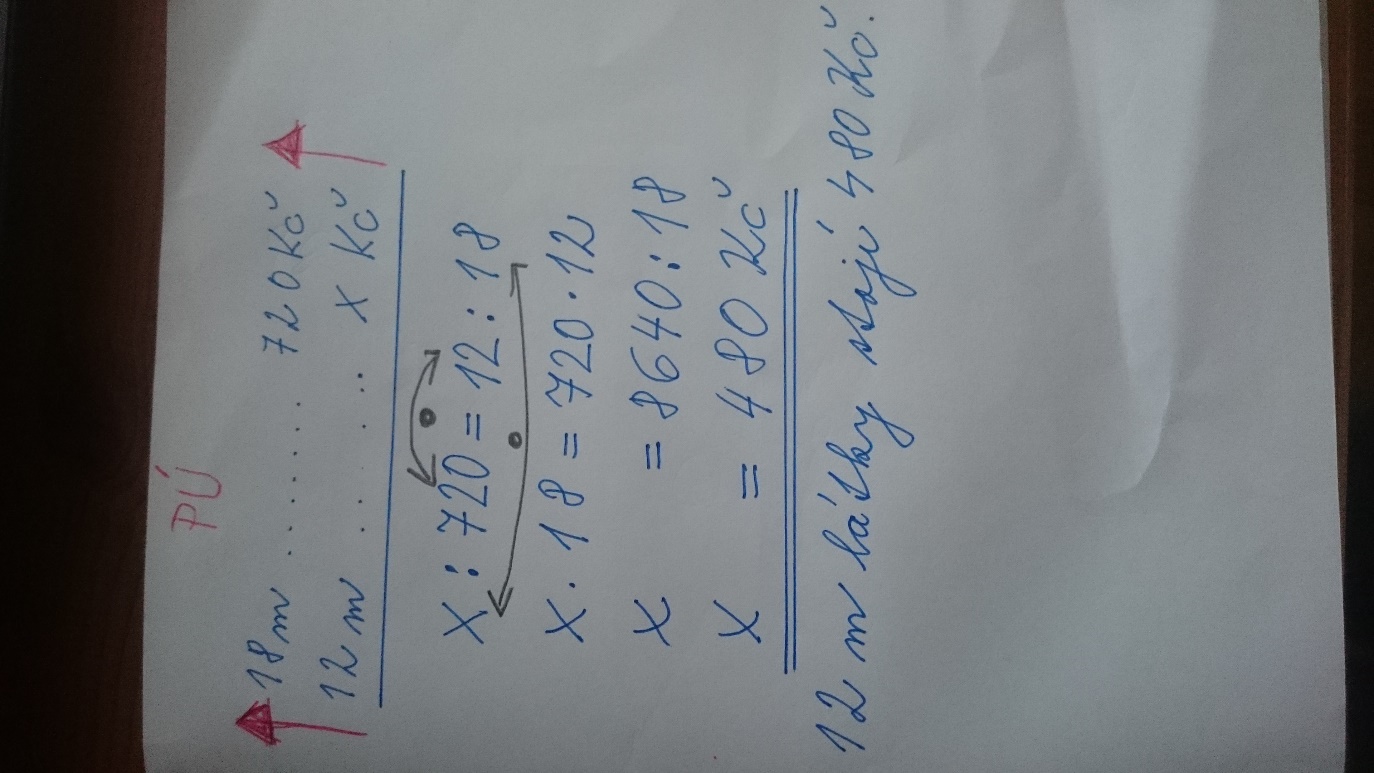 Zapisujeme ve směru šipek  od x jdeme nahoru  x : 720Od 12 jdeme nahoru  12 : 18Tedy  x : 720 = 12 : 182. řešení pomocí křížového pravidla:úměru zapíšeme do zlomku, to je výhodné, ve zlomku můžeme krátit a usnadníme si tím výpočty ,opět zapisujeme ve směru šipek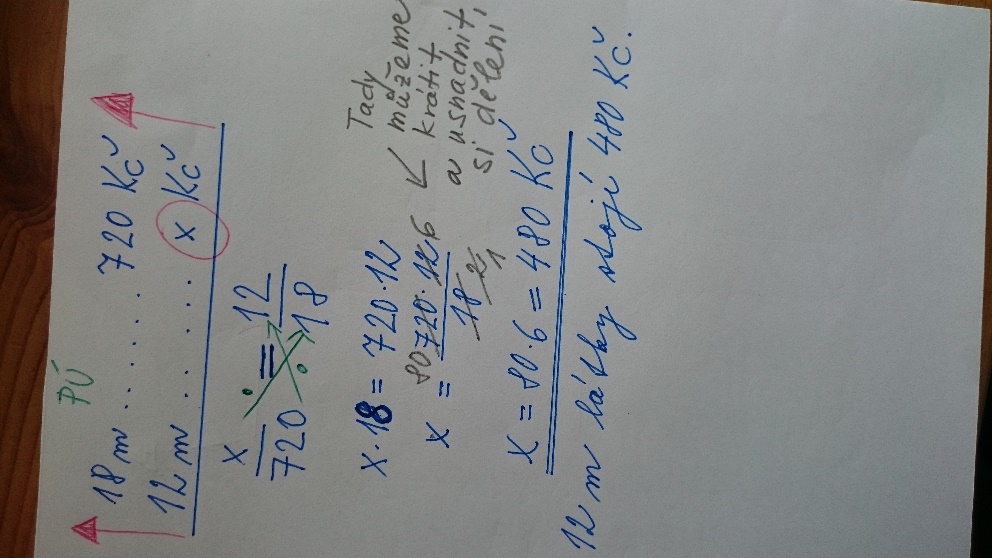 Zapište si, sami si udělejte šipky, vyberte si způsob řešení a zapište odpověď.Př. Maminka za  5 kilo cibule zaplatila 160 Kč. Kolik Kč by zaplatila za  cibule?  - příklad jde spočítat i zpaměti, ale vy si na něm vyzkoušejte postup:PÚ  méně kilo cibule bude stát  méně peněz5 kg ………………160Kč2,5 kg ……………x KčDoplňte šipky a pokračujte v řešení úkolu:Odp : Maminka za 2,5 kg zaplatí 80 Kč. 6.5. Trojčlenka na NÚ Př. Šest dělníků vykoná práci za 12 h. Kolik hodin by na tuto práci potřebovalo 9 dělníků?   Je to  nepřímá úměrnost ( NÚ), více dělníků bude pracovat méně hodin.1. Řešení pomocí úměry: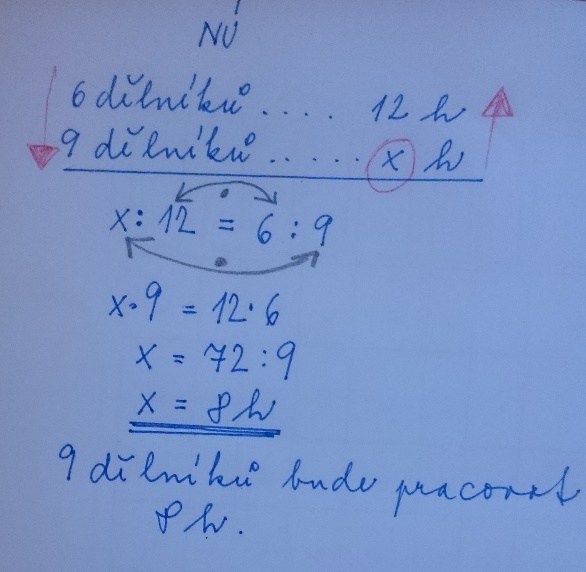 Poměr zapisujeme ve směru šipek od x jdeme nahoru x : 12Od 6 jdeme dolů 6 : 9, šipka jde od 6 dolů Tedy x : 12 = 6 : 9 2. řešení pomocí křížového pravidla: Úměru zapíšeme do zlomku a usnadníme si pak dělení 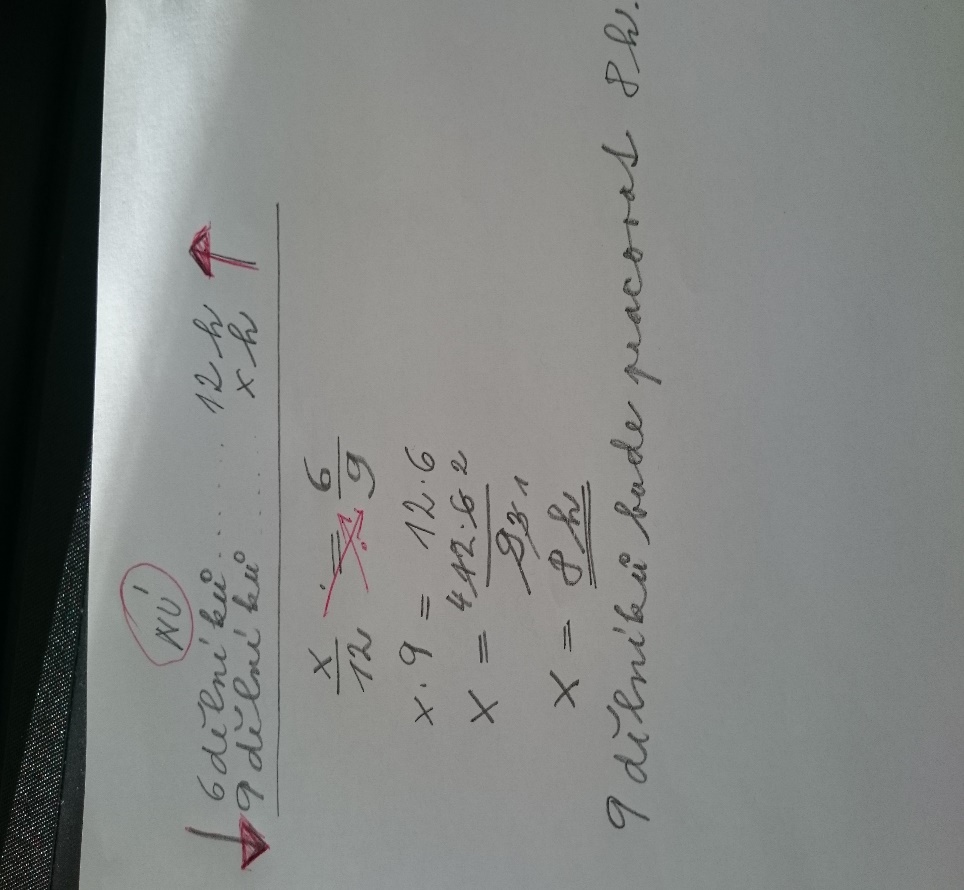 Vypočítejte sami:10 kombajnů by sklidilo pole obilí za  12 dnů. Kolik kombajnů je potřeba, aby pole bylo sklizeno za 8 dnů ?   Je to NÚ, aby práce trvala méně dnů, potřebujeme více kombajnů    12 dnů ………………….10 komb       8 dnů …………………x kombDoplňte šipky a pokračujte v řešení úkolu:Odp : Aby pole bylo sklizeno za 8 dnů, potřebujeme 15 kombajnů.ÚKOL NA ODESLÁNÍ  ( do neděle do 12h)Úkol nadepišteÚkol, datum, vaše jménoStr. 76/6Str. 121/18 Přečtete si, rozhodnete, zda PÚ nebo NÚÚlohy budou mít zápisŠipkyŘešení  - úměrou nebo křížovým pravidlemSlovní odpověďPěkný prodloužený víkend všemJM